PRIDE IN PEMBROKESHIRE AWARD – APPLICATION FORM(please see information sheet for details of what you should include in your application)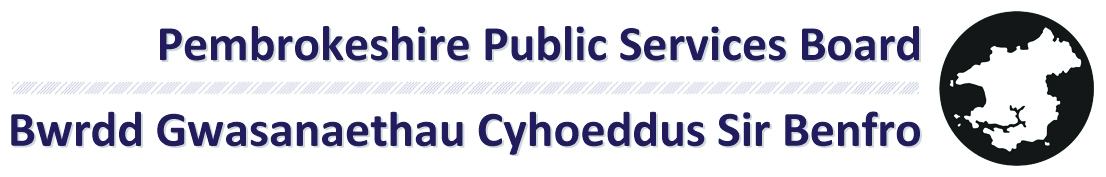 Group nameContact nameE-mail addressPhone numberWebsiteSocial Media pages Describe what your group does and where it operates. How does it contribute to the economic, social, cultural or environmental well-being of your community? (no more than 250 words)Tell us about the people who deliver the activities of your group (no more than 125 words)Describe the difference that your group makes.  Also describe any elements which are collaborative, integrated, preventative or sustainable (no more than 125 words)Identify which well-being priority, or priorities, your group supports Identify which well-being priority, or priorities, your group supports Identify which well-being priority, or priorities, your group supports Identify which well-being priority, or priorities, your group supports Identify which well-being priority, or priorities, your group supports Identify which well-being priority, or priorities, your group supports Identify which well-being priority, or priorities, your group supports Identify which well-being priority, or priorities, your group supports Who we areWho we areWho we areWho we areWhere we liveWhere we liveWhere we liveWhere we liveLiving and WorkingResourceful CommunitiesTackling RuralityProtecting the EnvironmentIn a short sentence, tell us why your group should receive a Pride in Pembrokeshire award